РЕШЕНИЕ №8Совета народных депутатов муниципального образования«Хатажукайское сельское поселение»От 02.10.2023г.                                                                                                             а. Пшичо   «О внесении изменений  и  дополнений в Устав  муниципального  образования «Хатажукайское сельское поселение Шовгеновского района» и проведения по нему публичных слушаний, установлению порядка учета предложений граждан   В целях приведения Устава муниципального образования  «Хатажукайское  сельское поселение»  в соответствие с действующим законодательством Российской Федерации, руководствуясь статьей 44 Федерального закона от 06.10.2003 № 131-ФЗ «Об общих принципах организации местного самоуправления в Российской Федерации», Совет народных депутатов муниципального образования  «Хатажукайское  сельское поселение Шовгеновского района»   РЕШИЛ:Внести следующие изменения и дополнения в Устав муниципального образования «Хатажукайское  сельское поселение Шовгеновского района»:                       Статью 8. 1.1.  статью 81 «Старший сельского населенного пункта»:- часть 2 изложить в следующей редакции:«2. Старший сельского населенного пункта назначается Советом народных депутатов муниципального образования «Хатажукайское  сельское поселение», в состав которого входит данный сельский населенный пункт, по представлению схода граждан сельского населенного пункта. Старший сельского населенного пункта назначается из числа граждан Российской Федерации, проживающих на территории данного сельского населенного пункта и обладающих активным избирательным правом, либо граждан Российской Федерации, достигших на день представления сходом граждан 18 лет и имеющих в собственности жилое помещение, расположенное на территории данного сельского населенного пункта.»;- часть 3 изложить в следующей редакции:«3. Старший сельского населенного пункта не является лицом, замещающим государственную должность, должность государственной гражданской службы, муниципальную должность, за исключением муниципальной должности депутата представительного органа муниципального образования, осуществляющего свои полномочия на непостоянной основе, или должность муниципальной службы, не может состоять в трудовых отношениях и иных непосредственно связанных с ними отношениях с органами местного самоуправления.»;- пункт 1 части 4 изложить в следующей редакции:«1) замещающее государственную должность, должность государственной гражданской службы, муниципальную должность, за исключением муниципальной должности депутата представительного органа муниципального образования, осуществляющего свои полномочия на непостоянной основе, или должность муниципальной службы».1.1. Статью 9 «Понятие местного референдума, назначение и инициатива его проведения»:- часть 4 изложить в следующей редакции:«4. Инициативная группа по проведению местного референдума обращается с ходатайством о регистрации группы в Избирательную комиссию, организующую подготовку и проведение выборов в органы местного самоуправления, местного референдума (далее - Избирательная комиссия), которая в соответствии с Федеральным законом от 12.06.2002 № 67-ФЗ «Об основных гарантиях избирательных прав и прав на участие в референдуме граждан Российской федерации» со дня обращения инициативной группы действует в качестве комиссии местного референдума.- часть 5, 7, 8, 9 слова «Избирательная комиссия поселения» заменить словами «Избирательная комиссия» в соответствующих падежах.1.2. Часть 4, 6, 7, 9, 10, 11, 13 статьи 11 «Голосование по отзыву депутата Совета народных депутатов муниципального образования, голосование по вопросам изменения границ, преобразования муниципального образования» слова «Избирательная комиссия поселения» заменить словами «Избирательная комиссия» в соответствующих падежах;1.3 Часть 10 статьи 14 «Публичные слушания» дополнить абзацем следующего содержания:«Для размещения материалов и информации, указанных в абзаце первом настоящей части, обеспечения возможности представления жителями муниципального образования своих замечаний и предложений по проекту муниципального правового акта, а также для участия жителей муниципального образования в публичных слушаниях с соблюдением требований об обязательном использовании для таких целей официального сайта может использоваться федеральная государственная информационная система «Единый портал государственных и муниципальных услуг (функций)», порядок использования которой для целей настоящей статьи устанавливается Правительством Российской Федерации.».1.4. Часть 6 статьи 21 «Совет народных депутатов муниципального образования» слова «Избирательной комиссии поселения» заменить словами «Избирательной комиссии»;1.5. Статью 22 «Компетенция Совета народных депутатов муниципального образования»:- пункты 4, 12 части 3 признать утратившим силу.1.6. Абзац «а» и «б» пункт 2 части 14 статьи 24 «Глава муниципального образования» слова «Избирательной комиссии муниципального образования» заменить словами «Избирательной комиссии»;1.7. статью 26 «Статус депутата, члена выборного органа местного самоуправления, выборного должностного лица местного самоуправления»:- часть 11 признать утратившей силу;- часть 12 дополнить пунктом 11 следующего содержания:«11) полномочия депутата Совета народных депутатов муниципального образования прекращаются досрочно решением Совета народных депутатов муниципального образования в случае отсутствия депутата без уважительных причин на всех заседаниях Совета народных депутатов муниципального образования в течение шести месяцев подряд»; - пункт 11 части 12 считать пунктом 12.1.8. Статью 31 «Избирательная комиссия муниципального образования» признать утратившей силу;1.9. Часть 9 статьи 32 «Муниципальные правовые акты. Система муниципальных правовых актов» признать утратившей силу;1.10. Пункт 5 части 6 статьи 37 «Вступление в силу муниципальных правовых актов» признать утратившим силу;1.11. В части 3 статьи 39 «Муниципальная служба в муниципальном образовании» слова «избирательных комиссий муниципальных образований» исключить.2. Главе муниципального образования «Хатажукайское сельское поселение» в порядке, установленном Федеральным законом от 21 июля 2005 года № 97-ФЗ «О государственной регистрации уставов муниципальных образований», представить настоящее Решение на государственную регистрацию.3. Настоящее Решение вступает в силу со дня его официального опубликования (обнародования), произведенного после его государственной регистрации.Председатель Совета народных депутатов муниципального образования «Хатажукайское сельское поселение» Шовгеновского района Республики Адыгея                                                      З.Дж. Хабиева Глава муниципального образования«Хатажукайское сельское поселение»Шовгеновского района Республики Адыгея 	 		                        А.А. Карашаев  РЕСПУБЛИКА АДЫГЕЯСовет народных депутатовМуниципального образования«Хатажукайское сельское поселение»385462, а. Пшичо,ул. Ленина, 51тел. Факс (87773) 9-31-36e-mail: dnurbij @ yandex.ruАДЫГЭРЕСПУБЛИКХьатыгъужъкъое муниципальнэ къоджэ псэупIэ чIыпIэм изэхэщапIэ   я народнэ депутатхэм я Совет385462, къ. Пщычэу,ур. ЛенинымыцI, 51тел. Факс (87773) 9-31-36e-mail: dnurbij @ yandex.ru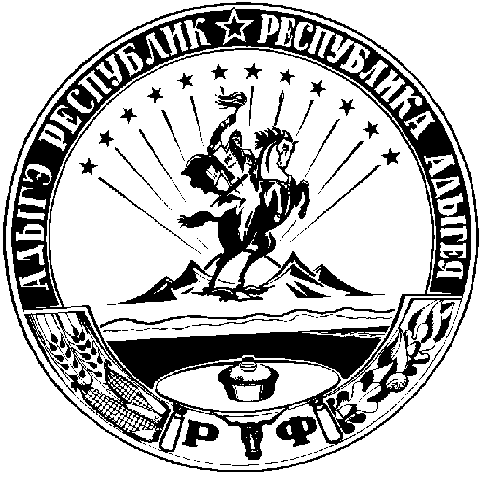 